( طلب أفـادة )السلام عليكم ورحمة الله وبركاته  ... وبعد :على أن نزود بالرد خلال(       )  أيام من تاريخه.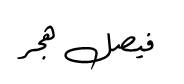 المكرم الموظف /نأمل إفادتنا عن سبب:     غيابكم تأخيركم عدم تواجدكم أخرى